КГУ «ОСШ с. Белгородское»Урок художественного труда № 24Ход урокаРаздел:Раздел 2 А Декоративно-прикладное  творчество Раздел 2 А Декоративно-прикладное  творчество ФИО педагогаШоляк Т.А.Шоляк Т.А.Дата:      Класс: 5Количество присутствующих: Количество отсутствующих:Тема урокаДекорирование изделия  художественной вышивкой Декорирование изделия  художественной вышивкой Цели обучения в соответствии
с учебной программой5.2.1.1 Использовать визуальные элементы окружающего мира и выразительные средства  искусства для передачи  своих  идей и чувств 5.2.3.3 Использовать элементы казахской национальной культуры, в процессе создания творческих работ и изделий  5.2.6.1 Использовать материалы и инструменты, соблюдая технику безопасности, осознавая и демонстрируя её важность5.2.1.1 Использовать визуальные элементы окружающего мира и выразительные средства  искусства для передачи  своих  идей и чувств 5.2.3.3 Использовать элементы казахской национальной культуры, в процессе создания творческих работ и изделий  5.2.6.1 Использовать материалы и инструменты, соблюдая технику безопасности, осознавая и демонстрируя её важностьЦели урока- Знает виды вышивок- Использует визуальные элементы окружающего мира в своих творческих работах- Создает творческие работы и изделия с элементами казахской национальной культуры- Соблюдает технику безопасности- Знает виды вышивок- Использует визуальные элементы окружающего мира в своих творческих работах- Создает творческие работы и изделия с элементами казахской национальной культуры- Соблюдает технику безопасностиЭтап урока/ ВремяДействия педагогаДействия ученикаОцениваниеРесурсыНачало урока5 минОрганизационный момент. Приветствие. Приветствует учащихся, проверяет их готовность к уроку (На столе – пяльцы, игольницы с иголками, ножницы, ткань)Мудрец сказал ведь неспроста,Что мир спасает красота.Чем век свой, маяться, в безделье,Займитесь лучше рукодельем!Предлагает вспомнить тему прошлого урока. Предположить тему сегодняшнего урока.На предыдущем уроке учащиеся выполняли вышивку по своему  эскизу.Повторить ПТБ.Приветствуют учителя, проверяют готовность к уроку;Настраиваются на работу;концентрируют внимание;отвечают на вопросы. Сообщают тему урокаДемонстрируют свои знанияФО.Комментарий учителяПрезентацияСередина урока3 мин32  минПредлагает повторить этапы выполнения вышивки:Выбор изделия (ткани)Выполнение эскиза орнамента.Перевод эскиза на тканьПодбор вида вышивального шваПодбор нитокЗапяливание ткани в пяльцеВыполнение вышивки, с соблюдением правил ТБТворческая практическая работа - переводят эскиз на основу (это может быть готовое изделие или основа, которая может использоваться для декора изделия). После нанесения рисунка на основу или изделие  приступают к вышивке.Выполнить вышивку на выбранном  изделии (по желанию) по своим эскизам и придуманным узорам. В композициях учащихся должны присутствовать элементы казахской национальной культуры, это могут быть орнаменты, казахские мотивы или изделие из казахской культуры (кимешек, камзол, жилет, головной убор и др.)  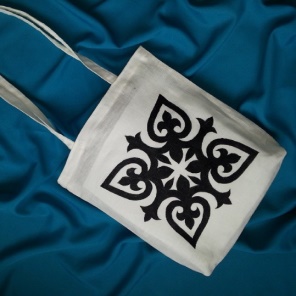 При выполнении работы,  соблюдая контур рисунка, точно и аккуратно вышивать стежками, понимая, что от этого зависит качество работы.Учитель следит за действиями учащихся, за соблюдением ПТБ. При необходимости демонстрирует трудовые приемы вышивки.Демонстрируют свои знанияВыполняют ПРВзаимооценивание. 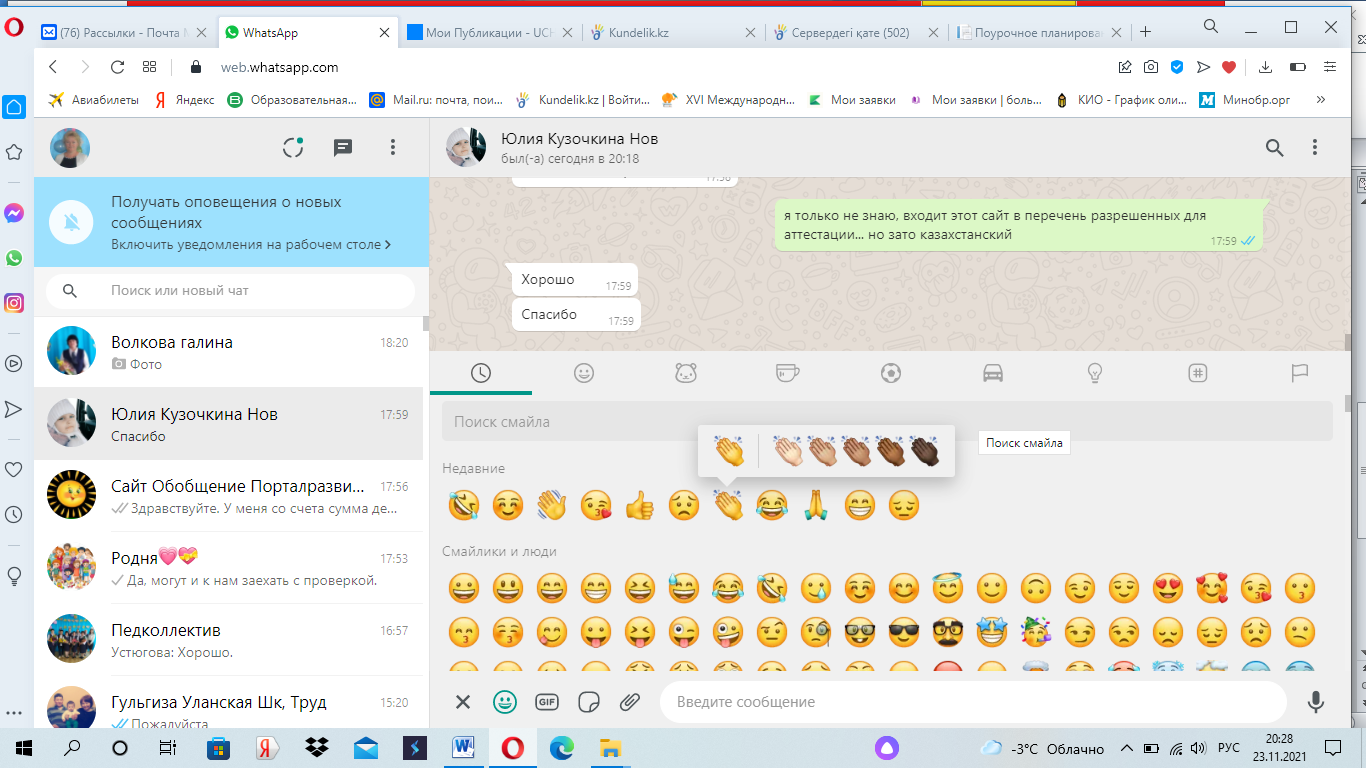 СМОЭскиз, ткань (изделие).Пяльце, ткань, нитки, игла, ножницы, наперсток.Конец урока5  минОрганизует выставку работ, оценивают свою работу и работу других, оценивают этап изготовления и предлагают действия по завершению или улучшению работы.Рефлексия: 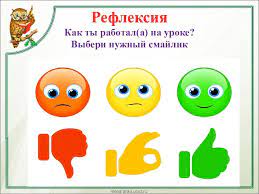 ученики демонстрируют, придумывают название готовой работе, оценивают свою работу и работу других.Оценивают свою работу на урокеВЗООбратная связь учителя.Работы учащихсяПрезентация (приложение)